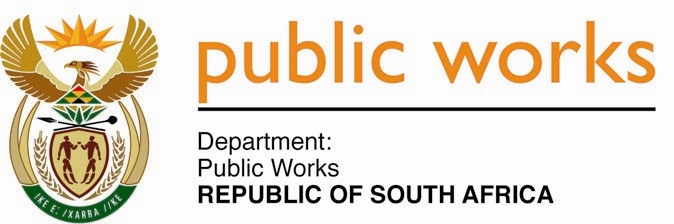 MINISTRYPUBLIC WORKSREPUBLIC OF SOUTH AFRICADepartment of Public Works l Central Government Offices l 256 Madiba Street l Pretoria l Contact: +27 (0)12 406 2034 l +27 (0)12 406 1224Private Bag X9155 l CAPE TOWN, 8001 l RSA 4th Floor Parliament Building l 120 Plain Street l CAPE TOWN l Tel: +27 21 468 6900 Fax: +27 21 462 4592www.publicworks.gov.zaNATIONAL ASSEMBLYQUESTION NUMBER:					              996 [NW1124E]INTERNAL QUESTION PAPER:				               NO. 15 of 2017 DATE OF PUBLICATION:					                  05 MAY 2017DATE OF REPLY:						                      MAY 2017996.	The Leader of the Opposition (DA) asked the Minister of Public Works:Does his department intend to repair, upgrade or renovate any property on the President’s private property at Nkandla; if so, (a) what is the exact nature of such repairs, upgrades or renovations and (b) on what date was he informed of such repairs, upgrades or renovations?	     NW1124E________________________________________________________________Reply:Minister of Public Works: The Department does not intend to repair, upgrade or renovate any property on the President’s private property at Nkandla.(a)	Not applicable.(b)	Not applicable.